Faculty CV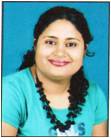 Name of Faculty:   Smt. Ms. M. M. Puranik                                                                                 Present Position:    Lecturer in Dress Designing And Garment            ManufacturingAddress             :    Government Polytechnic, Samangaon Road,            Nashik Road, Nashik (M.S.), Pin code: 422 101.Mobile No.        :    9860525692E-Mail Id           :    puranikminu@gmail.comDate of Birth     :     05/09/1984      5.   Memberships of professional organizations: ISTE Life Membership QUALIFICATIONS:ADDITIONAL SKILLS:Problem solving skillDepartment manage & motivational skillGood planning & implementation CAREER DETAILS:SPECIALIZED TRAINING COURSES ATTENDED:WORK DONE AT ORGANIZATIONAL LEVEL:Officer Incharge EXAMAdditional officer Incharge RACWORK DONE FOR SOCIETY:Conducted Hand Embroidery workshop for economically lower class house wives.SIGNATURE Sr. No.ExaminationInstituteBoard/University% of MarksClass AwardRemark1Diploma DDGM GRWP, Yavatmal (2005)MSBTE Mumbai60.00First Class2Degree(BDFC) Shivaji university KolhapurSIBER, KolhapurShivaji University64.88First Class3PGD(Fashion Technology)LTE, NagpurNagpur University67.00First ClassSr. No.       OrganizationDesignationDurationPeriodWork Done in Brief1Government Residential Women’s Polytechnic Tasgaon Lecturer28/11/2011 to 30/07/20143 years2Government Residential Women’s Polytechnic YavatmalLecturer31/01/2015 to 31/07/20156 month3Government polytechnicNashikLecturer01/08/2015 To Till date3 years  6 monthsSr. No.Course NameDurationPlaceTraining AgencyRemarks1Soft skill training programmeOne weekR.B.T.E.Pune15/02/20132Induction phase -ITwo weekSanjay Ghodawat polytechnic Kolhapur03/06/20133Yashada Phase I,II&IIIThree weekYASHADA Pune29/07/20134Computational and statistical methods applied in engineeringOne  weekGovernment college of engineering Jalgaon07/11/20145Research methodology, analysis and paper writingTwo weekLawaharlal daeda engineering Yavatmal06/04/20156Workshop on orientation for revision of curriculumTwo daysGovt.polytechnic Nashik30/09/20157Role of digitization software in modern embroideryOne weekGovt.polytechnic Nashik01/03/20168Induction Programme phase -IITwo weekMIT Polytechnic Aurangabad23/05/20169Personality developmentOne weekG.P.Ratnagiri05/03/2018 10Accreditation of Engineering programmeOne weekG.P.Nashik02/07/2018